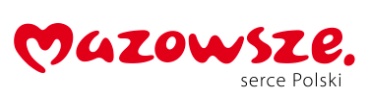 PROJEKTOWANE POSTANOWIENIA UMOWY do postępowania OR-D-III.272.133.2023.MKUmowa nr _____________dot. postępowania o udzielenie zamówienia publicznego ________________zawarta ______________ 2023 r. Warszawie pomiędzy Województwem Mazowieckim, NIP 113-245-39-40, REGON 015528910, z siedzibą w Warszawie przy ul. Jagiellońskiej 26, 03-719 Warszawa zwanym w dalszej części umowy „Zamawiającym”, _____________________________________reprezentowanym przez:_____________________________________,a___________, z siedzibą w _______________, wpisana do rejestru przedsiębiorców Krajowego Rejestru Sądowego pod numerem KRS: ________, NIP: __________, REGON: ____________, zwana w dalszej części umowy „Wykonawcą”, reprezentowana przez: ___________________________.Strony zawierają umowę w ramach zamówienia publicznego prowadzonego w trybie podstawowym bez negocjacji zgodnie z przepisami ustawy z dnia 11 września 2019 r.- Prawo zamówień publicznych 
(Dz. U. z 2023 r. poz. 1605 ze zm.).Paragraf 1.Przedmiotem umowy jest dostawa nowych pakietów powitalnych dla noworodków na rzecz podmiotów leczniczych, dla których Samorząd Województwa Mazowieckiego jest podmiotem tworzącym lub w których posiada udziały, zgodnie z opisem przedmiotu zamówienia stanowiącym załącznik nr 1 do umowy, oraz formularzem oferty Wykonawcy z ________ 2023 r., stanowiącym załącznik nr 2 do umowy, na potrzeby Zamawiającego.Wykonawca zobowiązuje się do umieszczenia logo Województwa Mazowieckiego na materiałach, o których mowa w ust. 1 zgodnie z Wytycznymi dostępnymi na stronie https://mazovia.pl/pl/samorzad/marka-mazowsze.Wykonawca zobowiązuje się do uzyskania akceptacji od Departamentu Kultury, Promocji i Turystyki Urzędu Marszałkowskiego Województwa Mazowieckiego w Warszawie projektów graficznych materiałów, na których zamieszczone będzie logo Województwa Mazowieckiego przed ich wykorzystaniem. Materiały należy wysłać na adres mailowy: siw@mazovia.pl. Wykonawca zobowiązuje się do przedłożenia Zamawiającemu do akceptacji projektów graficznych materiałów, o których mowa w ust. 1 nie później niż 5 dni przed ich wykonaniem. Zamawiającemu przysługuje prawo zgłaszania uwag i poprawek do projektów graficznych, a Wykonawca ma obowiązek zastosować się do zgłoszonych uwag i poprawek. Po naniesieniu zgłoszonych uwag i poprawek Wykonawca ponownie przekaże Zamawiającemu projekty graficzne do akceptacji.Wykonawca zobowiązuje się dostarczyć własnym transportem i rozładować przedmiot umowy określony w ust.1 na adres ul. Kłopotowskiego 5, 03-718 Warszawa, parter przy recepcji. Dostarczone materiały powinny być dokładnie opisane (nazwa, ilość sztuk w danej paczce), a waga paczki nie powinna przekroczyć 15 kg.Wykonawca zobowiązany jest do dostarczenia przedmiotu umowy w dniach i godzinach pracy Zamawiającego, po uprzednim ustaleniu konkretnego terminu dostawy z osobą wyznaczoną do współpracy ze strony Zamawiającego w ramach realizacji umowy.Dostarczenie przedmiotu umowy do miejsca, o którym mowa w ust. 5 nastąpi, w terminie 14 dni od dnia zawarcia niniejszej umowy. Wykonawca zobowiązuje się wykonać przedmiot umowy zgodnie z opisem przedmiotu zamówienia oraz formularzem oferty Wykonawcy, o których mowa w ust. 1.Wykonawca oświadcza, że przedmiot umowy jest fabrycznie nowy, kompletny, a także wolny od wad materiałowych, konstrukcyjnych i prawnych oraz gotowy do użytku bez żadnych dodatkowych zakupów.Wykonawca oświadcza, że posiada umiejętności i kwalifikacje niezbędne do wykonania przedmiotu umowy i nie istnieją żadne przeszkody natury merytorycznej, technicznej i organizacyjnej dla profesjonalnego wykonania przedmiotu umowy oraz bieżącej, niezakłóconej realizacji powierzonych czynności przez cały okres obowiązywania umowy.Wykonawca zobowiązuje się do wykonania przedmiotu umowy z zachowaniem należytej staranności zawodowej, rzetelnie, terminowo, a także do przestrzegania obowiązującego prawa oraz dbałości o interesy Zamawiającego.Wykonawca zobowiązuje się przeprowadzić konsultacje z Departamentem Zdrowia i Polityki Społecznej Urzędu Marszałkowskiego Województwa Mazowieckiego w Warszawie w razie jakichkolwiek niejasności, jakie wynikną w trakcie realizacji przedmiotu umowy.Paragraf 2.Wykonawca zobowiązany jest do realizacji przedmiotu umowy w terminie do 14 dni od dnia zawarcia niniejszej umowy.Wykonawca zobowiązany jest do realizacji przedmiotu umowy w dniach i godzinach pracy Zamawiającego, po uprzednim ustaleniu konkretnego terminu dostawy z osobą wyznaczoną do współpracy ze strony Zamawiającego w ramach realizacji umowy.Wykonawca powiadomi osobę wyznaczoną do współpracy ze strony Zamawiającego w ramach realizacji umowy drogą mailową na adres e-mail określony w § 3 ust. 5, o gotowości realizacji przedmiotu umowy, z wyprzedzeniem minimum 1 dnia roboczego.Strony ustalają, że za dni robocze, na potrzeby niniejszej umowy, uważa się dni od poniedziałku 
do piątku, z wyjątkiem dni ustawowo wolnych od pracy.Wykonawca zobowiązuje się, w ramach wynagrodzenia, o którym mowa w § 5 ust. 1, do wniesienia przedmiotu umowy do wskazanego przez Zamawiającego pomieszczenia, zgodnie z § 1 ust. 5.Paragraf 3.Odbiór przedmiotu umowy, o którym mowa w § 1 ust. 1, zostanie dokonany przez Zamawiającego na podstawie protokołu odbioru, z adnotacją „bez zastrzeżeń”, podpisanego przez wyznaczonych do współpracy w ramach realizacji umowy przedstawicieli Zamawiającego oraz Wykonawcy. Wzór protokołu odbioru określa załącznik nr 3 do umowy.Przystąpienie przez Zamawiającego do odbioru przedmiotu umowy winno nastąpić nie później niż w ciągu 3 dni roboczych od daty powiadomienia przez Wykonawcę o gotowości realizacji przedmiotu umowy, o którym mowa w § 2 ust. 3.Protokół odbioru sporządzony zostanie w dwóch jednobrzmiących egzemplarzach, po jednym dla Wykonawcy i Zamawiającego.Do czasu podpisania protokołu odbioru, za dostarczony do Zamawiającego przedmiot umowy odpowiedzialność ponosi Wykonawca.Strony ustalają, że osobami wyznaczonymi do współpracy w ramach realizacji umowy są:ze strony Zamawiającego: ___________, tel. ___________, e-mail: ___________;ze strony Wykonawcy: ___________, tel. __________, e-mail: _____________.Zmiana osoby wyznaczonej do współpracy, o której mowa w ust. 5, wymaga poinformowania o tym fakcie pozostałe Strony, w formie dokumentowej lub elektronicznie na adres korespondencyjny wskazany w ust. 7 i nie stanowi zmiany umowy.Strony ustalają następujące adresy do korespondencji:Wykonawca: ______________________, e-mail:________________________;Zamawiający: _______________________, e-mail:zdrowie@mazovia.pl.Strony ustalają, że korespondencja pomiędzy Wykonawcą i Zamawiającym odbywa się w formie pisemnej lub w formie elektronicznej (podpisanej kwalifikowanym podpisem elektronicznym) na adresy wskazane w ust. 7, z zastrzeżeniem ust. 6 i 9.Strony zobowiązane są do wzajemnego powiadomienia o każdej zmianie adresu korespondencyjnego, 
o którym mowa w ust. 7. Powiadomienie winno być pod rygorem nieważności dokonane:  w formie pisemnej i doręczone Stronie osobiście za pisemnym potwierdzeniem odbioru; powiadomienie jest skuteczne w chwili potwierdzenia odbioru albow formie pisemnej i doręczone Stronie listem za zwrotnym potwierdzeniem odbioru; powiadomienie jest skuteczne od chwili jego otrzymania przez Stronę, do której jest adresowane lub w przypadku wysłania listem za zwrotnym potwierdzeniem odbioru, 16-dnia od daty nadania pisma albo w formie elektronicznej (podpisane kwalifikowanym podpisem elektronicznym) i doręczonej Stronie 
na adres korespondencyjny wskazany w ust. 7. Powiadomienie uznaje się za dostarczone następnego dnia po dniu jego wysłania.Zaniechanie obowiązku, o którym mowa w ust. 9 powoduje, że pismo wysłane na adres korespondencyjny wskazany w ust. 7 uznaje się za doręczone.Paragraf 4.Zamawiający może odmówić odbioru całości lub części przedmiotu umowy z powodu wad (w szczególności, gdy przedmiot umowy posiada wadę zmniejszającą jego wartość lub użyteczność 
lub został wydany w stanie niekompletnym lub nie posiada użyteczności zgodnie z przeznaczeniem) 
lub niezgodności z umową (w szczególności gdy przedmiot umowy nie jest zgodny z opisem przedmiotu zamówienia stanowiącym załącznik nr 1 do umowy lub brakuje wymaganych akcesoriów).Stwierdzenie wad lub niezgodności, o których mowa w ust. 1, podczas odbioru przedmiotu umowy, może skutkować odstąpieniem przez Zamawiającego od dalszego odbioru danej części przedmiotu umowy. O stwierdzonych wadach lub niezgodnościach, Zamawiający poinformuje Wykonawcę drogą mailową, na adres e-mail określony w § 3 ust. 5. Wykonawca zobowiązany będzie do ich usunięcia lub wymiany przedmiotu umowy na wolny od wad lub niezgodności, w terminie nie dłuższym niż 7 dni kalendarzowych od dnia otrzymania informacji o wadach lub niezgodnościach.Paragraf 5.Wynagrodzenie Wykonawcy z tytułu realizacji przedmiotu umowy zostało określone na kwotę brutto 
(z VAT) w wysokości __________ zł (słownie: _____________) 1Wykonawca oświadcza, że wynagrodzenie zaspokaja wszystkie jego roszczenia wobec Zamawiającego z tytułu wykonania przedmiotu umowy.Wszelkie koszty pochodne związane z przedmiotem umowy określonym w § 1 ust. 1 zostały ujęte w wynagrodzeniu wskazanym w ust. 1.Wykonawca jest odpowiedzialny za poprawne zastosowanie stawki VAT oraz naliczenie kwoty VAT w ramach wynagrodzenia. Zwiększenie stawki podatku VAT nie powoduje zmiany wynagrodzenia Wykonawcy i strony są związane zaproponowaną przez Wykonawcę ceną brutto. Zwiększenie wysokości naliczonej kwoty VAT wskutek ewentualnej zmiany stawki nie może powodować negatywnych skutków dla Zamawiającego, w szczególności wzrostu kwoty wynagrodzenia Wykonawcy. W przypadku wejścia w życie zwiększenia stawki podatku VAT Wykonawca zobowiązany jest do wystawienia faktury uwzględniającej obowiązującą stawkę podatku poprzez zmniejszenie ceny netto, bez zmiany ceny brutto. Ewentualne zmniejszenie stawki VAT pomniejszy wynagrodzenie Wykonawcy. Po wejściu w życie ewentualnych zmian Wykonawca zobowiązany jest do wystawiania faktur uwzględniających obowiązującą stawkę podatku VAT poprzez zmniejszenie ceny brutto bez zmiany ceny netto. Zmiana kwoty wynagrodzenia Wykonawcy wskutek zmiany stawki VAT nie stanowi zmiany Umowy i nie wymaga aneksowania.Faktura VAT będzie wystawiona ze wskazaniem następujących danych:Nabywca: Województwo Mazowieckie, ul. Jagiellońska 26, 03-719 Warszawa, NIP 113-245-39-40;Odbiorca: Urząd Marszałkowski Województwa Mazowieckiego w Warszawie, ul. Kłopotowskiego , 03-718 Warszawa;numer niniejszej umowy.Wykonawca dostarczy Zamawiającemu (za pośrednictwem operatora pocztowego lub elektronicznie na adres Zamawiającego określony w § 3 ust. 7 pkt 2), prawidłowo wystawioną fakturę VAT w terminie 3 dni od daty podpisania protokołu odbioru, potwierdzającego realizację całego przedmiotu umowy na rzecz Zamawiającego. Podstawą do wystawienia faktury VAT jest podpisany przez Strony protokół odbioru, o którym mowa w § 3 ust. 1 z adnotacją „bez zastrzeżeń”.Zamawiający dokona zapłaty należności przelewem na rachunek bankowy Wykonawcy 
nr _____________________________, w terminie do 21 dni od daty otrzymania przez Zamawiającego prawidłowo wystawionej faktury VAT.Za datę dokonania płatności Strony będą uważały datę przekazania przez Zamawiającego polecenia 
przelewu.Zamawiający oświadcza, że jest płatnikiem podatku VAT.Wykonawca oświadcza, że posiada rachunek rozliczeniowy ujawniony w wykazie podatników VAT, służący wyłącznie do celów rozliczeń z tytułu prowadzonej przez niego działalności gospodarczej.Zamawiający zastrzega sobie prawo do wstrzymania płatności w przypadku braku numeru rachunku bankowego Wykonawcy lub jego zmiany w wykazie podatników VAT, bez wcześniejszego powiadomienia Zamawiającego przez Wykonawcę, do czasu uzupełnienia informacji dotyczącej tego rachunku bankowego przez Wykonawcę. Zmiana numeru rachunku nie stanowi zmiany umowy, a wymaga poinformowania Zamawiającego przez Wykonawcę w sposób określony w § 3 ust. 9.Paragraf 6.Wykonawca odpowiada względem Zamawiającego za wady fizyczne ujawnione w dostarczonym przedmiocie umowy i ponosi z tego tytułu wszelkie zobowiązania opisane w niniejszej umowie. Jest odpowiedzialny względem Zamawiającego, jeżeli dostarczony przedmiot umowy ma wadę zmniejszającą jego wartość lub użyteczność wynikającą z jego przeznaczenia oraz uniemożliwiającą korzystanie z przedmiotu umowy zgodnie z celem jakiemu przedmiot ten miał służyć lub nie ma właściwości określonych w opisie przedmiotu zamówienia, stanowiącym załącznik nr 1 do umowy.Wykonawca jest odpowiedzialny względem Zamawiającego za wszelkie wady prawne przedmiotu umowy, w tym również za ewentualne roszczenia osób trzecich wynikające z naruszenia praw własności intelektualnej lub przemysłowej, w tym praw autorskich, patentów, praw ochronnych na znaki towarowe oraz praw z rejestracji na wzory użytkowe i przemysłowe, pozostające w związku z wprowadzeniem przedmiotu umowy do obrotu na terytorium Rzeczypospolitej Polskiej.W przypadku wad prawnych przedmiotu umowy i stwierdzenia przez sąd naruszenia przez Zamawiającego praw osób trzecich będącego wynikiem nieuprawnionego wprowadzenia przedmiotu umowy do obrotu na terytorium Rzeczypospolitej Polskiej przez Wykonawcę, na żądanie Zamawiającego, Wykonawca zwolni Zamawiającego z wszelkich związanych z tym roszczeń, a w szczególności zwróci Zamawiającemu wszelkie zapłacone przez niego z tego tytułu odszkodowania, kary umowne, grzywny i inne podobne płatności, w tym poniesione opłaty i koszty sądowe.Wykonawca jest odpowiedzialny w zakresie zawartych z osobami trzecimi umów licencyjnych.Paragraf 7.Wykonawca udziela gwarancji na przedmiot umowy. Okres rękojmi za wady jest równy okresowi udzielonej gwarancji. Początek okresu gwarancji ustala się na dzień odbioru przedmiotu umowy potwierdzonego protokołem odbioru, o którym mowa w § 3 ust. 1.W okresie udzielonej gwarancji Wykonawca zobowiązany jest do świadczenia na swój koszt serwisu gwarancyjnego, obejmującego również dojazd i transport, polegającego na usunięciu wad w drodze naprawy lub na wymianie materiałów, albo ich części, na wolne od wad, na warunkach opisanych 
w niniejszej umowie.Zamawiającemu przysługują – na zasadach określonych w Kodeksie Cywilnym – wszelkie uprawnienia z tytułu rękojmi odnośnie dostarczonego przedmiotu umowy.Jeżeli Wykonawca w ramach gwarancji dostarczył Zamawiającemu sprzęt wolny od wad albo dokonał istotnej naprawy sprzętu objętego gwarancją wyrobów wolnych od wad, termin gwarancji biegnie na nowo od chwili dostarczenia sprzętu wolnego od wad lub zwrócenia sprzętu naprawionego - dotyczy to również wymiany części składowej sprzętu. W pozostałych przypadkach termin gwarancji ulega przedłużeniu o czas w ciągu którego wskutek wady przedmiotu umowy objętego gwarancją Zamawiający nie mógł z niego korzystać.W przypadku konieczności zabrania przedmiotu zamówienia do siedziby Wykonawcy, Wykonawca zobowiązuje się po 3 dniach roboczych od momentu zgłoszenia przez Zamawiającego zawiadomienia o usterce/usterkach, dostarczyć, na czas naprawy, sprzęt zamienny, wolny od wad, o nie gorszych parametrach technicznych.W przypadku dostarczenia przez Wykonawcę na czas naprawy sprzętu zamiennego, zgodnie z zapisem ust. 6, kara umowna za zwłokę, o której mowa w § 9 ust. 2 umowy nie jest naliczana.W przypadku przedłużenia się naprawy powyżej 21 dni roboczych, Zamawiający ma prawo domagać się wymiany wadliwego urządzenia lub jego części, na nowy, wolny od wad.Trzykrotne nieskuteczne naprawy tego samego elementu sprzętu zaistniałe w okresie gwarancji, obligują Wykonawcę do wymiany tego sprzętu na nowy, wolny od wad, równoważny funkcjonalnie, 
w terminie 14 dni roboczych od daty kolejnego, tj. czwartego zgłoszenia. Bieg terminu rękojmi rozpoczyna się z dniem odbioru przedmiotu umowy potwierdzonego protokołem odbioru, o którym mowa w § 3 ust. 1.Przekazanie wadliwego przedmiotu umowy i jego odbiór po naprawie lub wymianie na wolny od wad nastąpi na podstawie protokołu zdawczo-odbiorczego.Strony niniejszej umowy ustalają, że Zamawiający będzie wykonywać wszelkie czynności związane 
z realizacją uprawnień wynikających z gwarancji, o której mowa w ust. 1 i rękojmi za wady.Paragraf 8.Wykonawca zapłaci Zamawiającemu karę umowną w wysokości 1% wartości niezrealizowanej części przedmiotu umowy, za każdy rozpoczęty dzień zwłoki w stosunku do terminu dostawy określonego 
w § 2 ust. 1.Zamawiający może żądać od Wykonawcy zapłaty kary umownej w wysokości 0,1% wynagrodzenia brutto określonego w § 5 ust. 1, za każdy rozpoczęty dzień zwłoki w usunięciu wady lub niezgodności przedmiotu umowy, w stosunku do terminu, o którym mowa w § 4 ust. 2 oraz za każdy rozpoczęty dzień zwłoki w czynnościach serwisowych, w stosunku do terminów określonych w § 7 ust. 7.Z tytułu odstąpienia od umowy lub jej części albo z tytułu rozwiązania umowy lub jej części, przez którąkolwiek ze Stron, z przyczyn leżących po stronie Wykonawcy, Zamawiający naliczy Wykonawcy karę umowną w wysokości:20% wynagrodzenia brutto określonego w § 5 ust. 1 w przypadku odstąpienia od umowy w całości albo rozwiązania umowy w całości,30% wartości brutto niezrealizowanej części przedmiotu umowy w przypadku odstąpienia od części umowy albo rozwiązania części umowy, z zastrzeżeniem ust. 7.Wykonawca oświadcza, że wyraża zgodę na potrącenie kar umownych ze wszystkich swoich wierzytelności względem Zamawiającego, w tym z zabezpieczenia należytego wykonania umowy oraz z należnego mu wynagrodzenia, z zastrzeżeniem ust. 5. Potrącenie przez Zamawiającego należnych kar umownych nie wymaga uprzedniego wezwania Wykonawcy do zapłaty kar umownych.W przypadku jeśli potrącenie, o którym mowa w ust. 4 nie jest możliwe, Zamawiający wezwie Wykonawcę do zapłaty kary umownej wyznaczając termin dokonania zapłaty na 7 dni od daty doręczenia wezwania do jej zapłaty.Niezależnie od sposobu rozliczenia kar umownych Zamawiający wystawi Wykonawcy notę księgową (obciążeniową) na kwotę należnych kar umownych.Łączna maksymalna wysokość kar umownych jakich może dochodzić Zamawiający od Wykonawcy nie może przekroczyć 20% wynagrodzenia brutto określonego w § 5 ust. 1.Postanowienia dotyczące kar umownych obowiązują pomimo wygaśnięcia umowy, rozwiązania lub odstąpienia od niej.Strony zastrzegają możliwość dochodzenia odszkodowania przewyższającego wysokość wyżej wymienionych kar umownych na zasadach określonych przepisami kodeksu cywilnego.Paragraf 9.Strony postanawiają, że Zamawiającemu przysługuje prawo do rozwiązania umowy lub jej części w trybie natychmiastowym (bez wypowiedzenia), w szczególności gdy: zostanie wydany nakaz zajęcia majątku Wykonawcy lub majątku za pomocą którego Wykonawca wykonuje przedmiot umowy przez podmioty i osoby trzecie na mocy orzeczenia właściwego organu;Wykonawca dopuszcza się zwłoki w realizacji przedmiotu umowy lub jej części trwającej dłużej 
niż 7 dni kalendarzowych lub wykonuje ją nienależycie (niezgodnie z opisem przedmiotu zamówienia).Postanowienia ust. 1 nie ograniczają prawa Zamawiającego do rozwiązania umowy lub odstąpienia od umowy w innych przypadkach wskazanych w przepisach obowiązującego prawa, w szczególności postanowieniach Kodeksu cywilnego.W razie zaistnienia istotnej zmiany okoliczności powodującej, że wykonanie umowy nie leży w interesie publicznym, czego nie można było przewidzieć w chwili zawarcia umowy, lub dalsze wykonywanie umowy może zagrozić istotnemu interesowi bezpieczeństwa państwa lub bezpieczeństwu publicznemu, Zamawiający może odstąpić od umowy w terminie 30 dni od dnia powzięcia wiadomości o tych okolicznościach.W przypadku, o którym mowa w ust. 3, Wykonawca może żądać wyłącznie wynagrodzenia należnego 
z tytułu wykonania części umowy. Oświadczenie o odstąpieniu od umowy, jej wypowiedzeniu lub o jej rozwiązaniu dla swej ważności wymaga zachowania formy pisemnej.W przypadku rozwiązania lub odstąpienia od umowy, Zamawiający nie traci uprawnienia do naliczania kar umownych wynikających z § 9 ust. 1-3.Paragraf 11.Wykonawca nie może dokonać cesji praw i obowiązków wynikających z niniejszej umowy, 
w szczególności zobowiązań finansowych, na rzecz osoby trzeciej, bez zgody Zamawiającego.W przypadku naruszenia postanowień ust. 1, Zamawiający może rozwiązać umowę ze skutkiem natychmiastowym, z przyczyn za które odpowiedzialność ponosi Wykonawca.Paragraf 12.Wykonawca zobowiązuje się do zachowania w poufności i do niewykorzystywania w innym celu niż określony w niniejszej umowie wszelkich informacji uzyskanych od Zamawiającego w związku z realizacją niniejszej umowy z wyjątkiem: informacji publicznie dostępnych;informacji z innych źródeł, w których posiadanie Wykonawca wszedł bez naruszenia prawa;informacji, co do których Zamawiający pisemnie zezwolił na ich ujawnienie lub wykorzystanie w innym celu.Wykonawca oświadcza, iż zobowiąże swoich pracowników oraz osoby działające na jego zlecenie 
do zachowania w poufności i do nie wykorzystywania w innym celu niż określony w niniejszej umowie informacji, o których mowa w ust. 1.Obowiązek zachowania informacji w poufności nie dotyczy sytuacji, w których Wykonawca zobowiązany jest do przekazania posiadanych informacji podmiotom uprawnionym na podstawie przepisów prawa do żądania udzielenia takich informacji w związku z prowadzonym postępowaniem.W przypadku naruszenia przez Wykonawcę zobowiązania do zachowania poufności, o którym mowa 
w ust. 1 i 2, Zamawiający może rozwiązać umowę ze skutkiem natychmiastowym, z przyczyn za które odpowiedzialność ponosi Wykonawca.Paragraf 13.Sprawy nieuregulowane umową podlegają przepisom Kodeksu Cywilnego, ustawy Prawo zamówień publicznych oraz innych właściwych dla realizacji przedmiotu umowy obowiązujących aktów prawnych.Wykonawca oświadcza, że wiadome mu jest, iż treść niniejszej umowy jest informacją publiczną, która podlega udostępnieniu na warunkach określonych w ustawie z dnia 6 września 2001 r., o dostępie 
do informacji publicznej na co niniejszym Wykonawca wyraża zgodę.Wykonawca jest zobowiązany do informowania Zamawiającego o zmianie formy prawnej prowadzonej działalności, zmianie nazwy firmy oraz zmianie siedziby firmy.Wszelkie zmiany postanowień umowy, a także jej rozwiązanie, wypowiedzenie albo odstąpienie od niej, wymagają zachowania formy pisemnej lub formy elektronicznej (podpisanej kwalifikowanym podpisem elektronicznym) pod rygorem nieważności.W przypadku zaistnienia sporu wynikającego z realizacji niniejszej umowy sądem miejscowo właściwym dla jego rozstrzygnięcia będzie sąd powszechny właściwy dla siedziby Zamawiającego.Wykonawca odpowiada za działania i zaniechania osób, za pomocą których wykonuje przedmiot Umowy, jak za własne działania i zaniechania.Urząd Marszałkowski Województwa Mazowieckiego w Warszawie funkcjonuje w oparciu o Zintegrowany System Zarządzania zgodny z normami PN-EN ISO 9001:2015-10 – System Zarządzania Jakością, PN-EN ISO/IEC 27001:2017-06 – System Zarządzania Bezpieczeństwem Informacji, PN-EN ISO 14001:2015-09 – System Zarządzania Środowiskowego, PN-ISO 45001:2018-06 – System Zarządzania Bezpieczeństwem i Higieną Pracy, PN-ISO 37001:2017-05 – System Zarządzania Działaniami Antykorupcyjnymi oraz na podstawie wytycznych PN-ISO 26000 – System Społecznej Odpowiedzialności.Załącznikami stanowiącymi integralną część umowy są:opis przedmiotu zamówienia – załącznik nr 1;formularz oferty Wykonawcy z _________ 2023 r. – załącznik nr 2;wzór protokołu odbioru – załącznik nr 3; klauzula informacyjna o przetwarzaniu danych osobowych – załącznik nr 4.Paragraf 14.Datą zawarcia niniejszej Umowy jest data złożenia oświadczenia woli o jej zawarciu przez ostatnią ze Stron.Umowa została sporządzona w formie elektronicznej i podpisana przez każdą ze Stron kwalifikowanym podpisem elektronicznym.		   Zamawiający						    WykonawcaInformujemy, iż Urząd Marszałkowski Województwa Mazowieckiego w Warszawie funkcjonuje w oparciu o  Zintegrowany System Zarządzania zgodny z normami: PN-EN ISO 9001:2015-10 – System Zarządzania Jakością,PN-EN ISO/IEC 27001:2017-06 – System Zarządzania Bezpieczeństwem Informacji,PN-EN ISO 14001:2015-09 – System Zarządzania Środowiskowego,PN-ISO 45001:2018-06 – System Zarządzania Bezpieczeństwem i Higieną Pracy,PN-ISO 37001:2017-05 – System Zarządzania Działaniami Antykorupcyjnymi,PN-ISO 26000 – System Społecznej Odpowiedzialności.                                                                        www.mazovia.pl 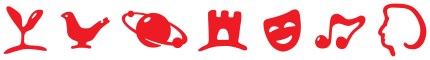 ______________________________1 Środki zabezpieczono w budżecie WM 
 ____________________________________Opracowała: Weronika Boszko – Podinspektor 18.10.2023 roku